СОВЕТ ДЕПУТАТОВ ИЗВЕКОВСКОГО СЕЛЬСКОГО ПОСЕЛЕНИЯ НОВОДУГИНСКОГО РАЙОНА СМОЛЕНСКОЙ ОБЛАСТИРЕШЕНИЕ    от 19 сентября  2023 года                                                                                             № 32О внесении изменений в Порядок размещения сведений о доходах, расходах, об имуществе и обязательствах имущественного характера, представленных лицами, замещающими муниципальные должности в органах местного самоуправления муниципального образования Извековское сельское поселение Новодугинского района Смоленской области, а также сведений о доходах, расходах, об имуществе и обязательствах имущественного характера их супруг (супругов) и несовершеннолетних детей на официальном сайте Администрации муниципального образования «Новодугинский район» Смоленской области, в информационно-телекоммуникационной сети «Интернет» и предоставления этих сведений общероссийским средствам массовой информации для опубликования в связи с их запросом, утвержденный решением Совета депутатов Извековского сельского поселения Новодугинского района Смоленской области от 19.02.2018 № 7В целях приведения в соответствие с Федеральным законом от 25.12.2008 № 273-ФЗ «О противодействии коррупции», Совет депутатов Извековского сельского поселения Новодугинского района Смоленской областиРЕШИЛ:Дополнить п. 1 Порядка размещения сведений о доходах, расходах, об имуществе и обязательствах имущественного характера, представленных лицами, замещающими муниципальные должности в органах местного самоуправления муниципального образования Извековское сельское поселение Новодугинского района Смоленской области, а также сведений о доходах, расходах, об имуществе иобязательствах имущественного характера их супруг (супругов) и несовершеннолетних детей на официальном сайте Администрации муниципального образования «Новодугинский район» Смоленской области, в информационно-телекоммуникационной сети «Интернет» и предоставления этих сведений общероссийским средствам массовой информации для опубликования в связи с их запросом, абзацем следующего содержания:«Обеспечение доступа к информации о представляемых лицами, замещающими муниципальные должности депутата Совета депутатов Извековского сельского поселения Новодугинского района Смоленской области сведениях о доходах, расходах, об имуществе и обязательствах имущественного характера, к информации о представлении такими лицами заведомо недостоверных или неполных сведений о доходах, расходах, об имуществе и обязательствах имущественного характера осуществляется в соответствии с федеральными законами, указами Президента Российской Федерации. Обобщенная информация об исполнении (ненадлежащем исполнении) лицами, замещающими муниципальные должности депутата Совета депутатов Извековского сельского поселения Новодугинского района Смоленской области, обязанности представить сведения о доходах, расходах, об имуществе и обязательствах имущественного характера размещается на официальном сайте Администрации муниципального образования «Новодугинский район» Смоленской области (при условии отсутствия в такой информации персональных данных, позволяющих идентифицировать соответствующее лицо, и данных, позволяющих индивидуализировать имущество, принадлежащее соответствующему лицу) в порядке, установленном законом субъекта Российской Федерации. К лицам, замещающим муниципальные должности депутата Совета депутатов Извековского сельского поселения Новодугинского района Смоленской области, требования о размещении сведений о доходах, расходах, об имуществе и обязательствах имущественного характера в информационно-телекоммуникационной сети «Интернет» на официальном сайте Администрации муниципального образования «Новодугинский район» Смоленской области и (или) предоставления для опубликования средствам массовой информации в порядке, определяемом муниципальным правовым актом, не применяются.»2. Опубликовать настоящее решение в газете «Сельские зори».3. Настоящее решение вступает в силу после дня его официального опубликования (обнародования).Глава муниципального образованияИзвековского сельского поселенияНоводугинского района Смоленской области                                         Л.П. Суворова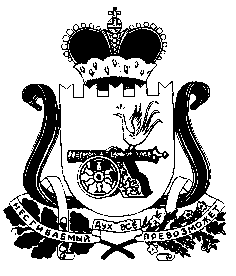 